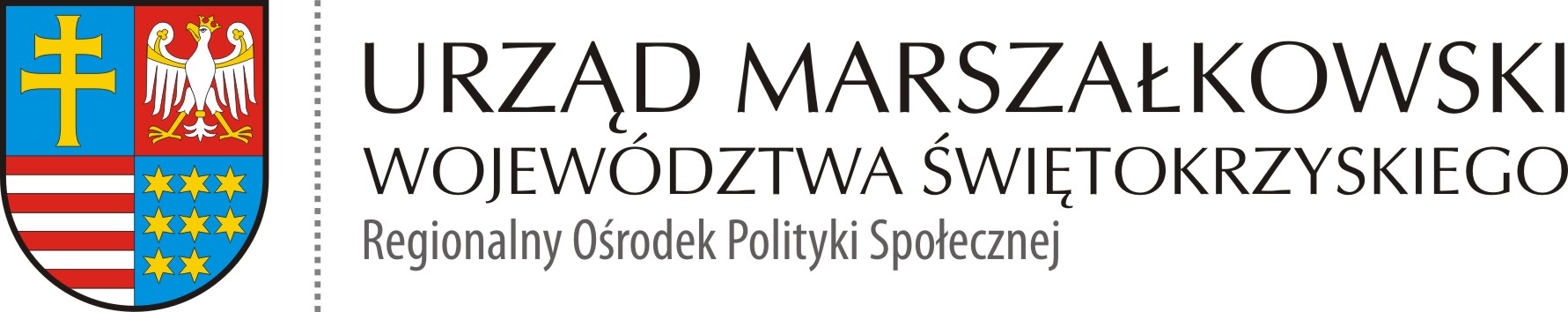 Załącznik Nr 6 do Instrukcji ROPS-II.052.2.7.2020  													Kielce 29.09.2020 r.ZESTAWIENIE OFERT – załącznik nr 1 do protokołu z dnia 29.09.2020 r.1.1 Generator ozonu* niepotrzebne skreślićW wyniku zapytania ofertowego dotyczącego Zakup i dostawa środków i sprzętu ochrony osobistej w ramach projektu                   pn. „Liderzy kooperacji” – Generator ozonu zostały złożone dwie oferty.Najkorzystniejsza oferta została złożona przez firmę: OzoNowy.pl SYSTEMY AUTOKAROWE AUDIO_VIDEO Bożena Borowiec ul. Wittiga 6/10 03-188 Warszawa. Oferta ww. Wykonawcy spełnia wszystkie wymagania Zamawiającego. W klasyfikacji punktowej zgodnej z zapytaniem ofertowym otrzymuje ocenę – 100 punktów.1.2 Maska chirurgiczna jednorazowego użytku * niepotrzebne skreślićW wyniku zapytania ofertowego dotyczącego Zakup i dostawa środków i sprzętu ochrony osobistej w ramach projektu                   pn. „Liderzy kooperacji” – Maska chirurgiczna jednorazowego użytku zostało złożonych dziesięć ofert.Najkorzystniejsza oferta została złożona przez firmę: Wikomed Przedsiębiorstwo Handlowo Usługowe Andrzej Kowalczyk                                  ul. Nadwiślańska 25a/1 80-680 Gdańsk. Oferta ww. Wykonawcy spełnia wszystkie wymagania Zamawiającego. W klasyfikacji punktowej zgodnej z zapytaniem ofertowym otrzymuje ocenę – 100 punktów.1.3 Rękawice nitrylowe jednorazowe* niepotrzebne skreślićW wyniku zapytania ofertowego dotyczącego Zakup i dostawa środków i sprzętu ochrony osobistej w ramach projektu                   pn. „Liderzy kooperacji” – Rękawice nitrylowe jednorazowe zostało złożonych pięć ofert.Najkorzystniejsza oferta została złożona przez firmę: MERCATOR MEDICAL S.A. ul. H. Modrzejewskiej 30 31-321 Kraków. Oferta ww. Wykonawcy spełnia wszystkie wymagania Zamawiającego. W klasyfikacji punktowej zgodnej z zapytaniem ofertowym otrzymuje ocenę – 100 punktów.Lp.Nazwa i adres wykonawcy, którego zaproszono do złożenia oferty*Nazwa i adres wykonawcy, który złożył ofertęCena(brutto)PLNTermin wykonania*Okres gwarancji*Ilość złożona przez Wykonawcę (szt.) Inne*Inne*Liczba punktów  (C) Inne*Uwagi1-OzoNowy.pl SYSTEMY AUTOKAROWE AUDIO_VIDEO Bożena Borowiec ul. Wittiga 6/10 03-188 Warszawa3 276,01 zł--2-100-2-K-Styl Kamil Stylec ul. E. Orzeszkowej 32/32 25-435 Kielce5 697,36 zł--2-57,50-Lp.Nazwa i adres wykonawcy, którego zaproszono do złożenia oferty*Nazwa i adres wykonawcy, który złożył ofertęCena(brutto)PLNTermin wykonania*Okres gwarancji*Ilość złożona przez Wykonawcę (szt.) Inne*Inne*Liczba punktów  (C) Inne*Uwagi1-S4K Sp. z o.o. ul. Batalionów Chłopskich 50 25-671 Kielce11 955,60 zł--18000--Brak tłumaczeń na język polski załączonych dokumentów. Wykonawca nie podał danych laboratorium notyfikowanego (jednostki notyfikowanej) KE. 
Oferowany produkt nie spełnia wymagań Zamawiającego.2-Przedsiębiorstwo Wielobranżowe MADA Kosiec i Wspólnicy Sp. J ul. Słowicza 17 02-170 Warszawa14 385,60 zł--18000-71,63Oferta niekompletna. Wykonawca pomimo wezwania nie złożył wymaganych przez Zamawiającego dokumentów. Brak informacji w załączonych do formularza oferty dokumentów dotyczących oznakowania CE produktu.Oferta nie spełnia wymagań Zamawiającego3-CMS Polska Sp. z o.o. ul. Boya-Żeleńskiego 25C 35-105 Rzeszów11 275,20 zł--18000-91,38-4-Toruńskie Zakłady Materiałów Opatrunkowych S.A. ul. Żółkiewskiego 20/26 87-100 Toruń13 608,00 zł--18000-75,72 -5-Wikomed Przedsiębiorstwo Handlowo Usługowe Andrzej Kowalczyk ul. Nadwiślańska 25a/1 80-680 Gdańsk10 303,20 zł--18000-100 -6-DenTech Edward Szczęch i s-ka S.J. 
ul. Wyspiańskiego 36 
35-111 Rzeszów11 664,00 zł--18000--Brak tłumaczeń na język polski załączonych do formularza oferty dokumentów. Wskazane przez wykonawcę laboratorium nie znajduje się w wykazie laboratoriów notyfikowanych KE. Zamawiający wymaga, aby oferowany asortyment posiadał certyfikat z laboratorium notyfikowanego (European Commission Notified body Nando).
Oferta nie spełnia wymagań Zamawiającego.7-UNITRANS M. i W. Fijał Sp. Jul. Borsucza 9 05-410 Józefów - Michaliny15 163,20 zł--18000-67,95-8-KD Medical Polska Sp. z o.o. ul. Legionów 192 B 43-502 Czechowice - Dziedzice6 609,60 zł--18000--Wskazane przez wykonawcę laboratorium nie znajduje się w wykazie laboratoriów notyfikowanych KE. Zamawiający wymaga, aby oferowany asortyment posiadał certyfikat z laboratorium notyfikowanego (European Commission Notified body Nando).
Oferta nie spełnia wymagań Zamawiającego9-Instytut Systemów Bezpieczeństwa Sp. z o.o.ul. Mesyńska 16 02-761 Warszawa18 819,00 zł--18000--Wykonawca nie załączył do formularza oferty zdjęcia produktu i zdjęcia opakowania  produktu.Brak tłumaczeń na język polski załączonych do formularza oferty dokumentów.Wskazane przez wykonawcę laboratorium nie znajduje się w wykazie laboratoriów notyfikowanych KE. Zamawiający wymaga, aby oferowany asortyment posiadał certyfikat z laboratorium notyfikowanego (European Commission Notified body Nando).
Oferta nie spełnia wymagań Zamawiającego.10-System SW Sp. z o.o. 
ul. Krowoderska 79/20 
31-158 Kraków13 608,00 zł--1800--Wykonawca nie załączył do formularza oferty zdjęcia opakowania produkt. Brak tłumaczeń na język polski załączonych do formularza oferty dokumentów.Wskazane przez wykonawcę laboratorium nie znajduje się w wykazie laboratoriów notyfikowanych KE. Zamawiający wymaga, aby oferowany asortyment posiadał certyfikat z laboratorium notyfikowanego (European Commission Notified body Nando).
Oferta nie spełnia wymagań Zamawiającego.Lp.Nazwa i adres wykonawcy, którego zaproszono do złożenia oferty*Nazwa i adres wykonawcy, który złożył ofertęRozmiar rękawicCena(brutto)PLNTermin wykonania*Okres gwarancji*Ilość złożona przez Wykonawcę (szt.) Inne*Inne*Liczba punktów  (C) Inne*Uwagi1-S4K Sp. z o.o. ul. Batalionów Chłopskich 50 25-671 KielceM5 540,40 zł--9000--Zamawiający wymaga, aby rękawice jednorazowe nitrylowe zarejestrowane były jako Środek Ochrony Indywidualnej kategorii III. Oferowane przez Wykonawcę rękawice są środkami kategorii I, tym samym produkt nie spełnia wymagań Zamawiającego.1-S4K Sp. z o.o. ul. Batalionów Chłopskich 50 25-671 KielceL5 540,40 zł--9000--Zamawiający wymaga, aby rękawice jednorazowe nitrylowe zarejestrowane były jako Środek Ochrony Indywidualnej kategorii III. Oferowane przez Wykonawcę rękawice są środkami kategorii I, tym samym produkt nie spełnia wymagań Zamawiającego.2-MERCATOR MEDICAL S.A. ul. H. Modrzejewskiej 30 31-321 KrakówM4 665,60 zł--9000-100-2-MERCATOR MEDICAL S.A. ul. H. Modrzejewskiej 30 31-321 KrakówL4 665,60 zł--9000-100-3-UNITRANS M. i W. Fijał Sp. Jul. Borsucza 905-410 Józefów - MichalinyM5 054,40 zł--9000-92,31-3-UNITRANS M. i W. Fijał Sp. Jul. Borsucza 905-410 Józefów - MichalinyL5 054,40 zł--9000-92,31-4-DenTech Edward Szczęch i s-ka S.J. 
ul. Wyspiańskiego 36 
35-111 RzeszówM4 860,00 zł--9000--Wykonawca nie wskazał nazwy i numeru laboratorium, jakie badało produkt. Zamawiający wymaga, aby oferowany asortyment posiadał certyfikat z laboratorium notyfikowanego (European Commission Notified body Nando).
Nie załączono dokumentów dot. oferowanych rękawic. Dokumenty z postępowania ROPS-II.052.3.6.20204-DenTech Edward Szczęch i s-ka S.J. 
ul. Wyspiańskiego 36 
35-111 RzeszówL4 860,00 zł--9000--Wykonawca nie wskazał nazwy i numeru laboratorium, jakie badało produkt. Zamawiający wymaga, aby oferowany asortyment posiadał certyfikat z laboratorium notyfikowanego (European Commission Notified body Nando).
Nie załączono dokumentów dot. oferowanych rękawic. Dokumenty z postępowania ROPS-II.052.3.6.2020